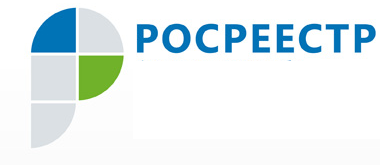 Пресс-релиз ТРК «Юганск» в Нефтеюганском территориальном отделе  Росреестра Югры Ольга Настека: «Онлайн-сведения открыты и доступны каждому». Начальник межмуниципального отдела по городу Нефтеюганску и городу Пыть-Яху Ольга Настека ответила на вопросы корреспондента ТРК «Юганск». Темы комментариев: кадастровая оценка недвижимости, электронные сервисы Росреестра, сайты-двойники.Ольга Настека подчеркнула: «Онлайн-сведения открыты и доступны каждому. Их можно посмотреть бесплатно на сайте Росреестра, не обращаясь к сомнительным интернет-ресурсам. Адрес сайта www.rosreestr.ru». https://m.youtube.com/watch?v=LXQwhwtK1OI http://ok.ru/video/1273911249444 https://m.vk.com/wall-38941736_47926#actions Пресс-служба Управления Росреестра по ХМАО – Югре   #Росреестр  #УправлениеРосреестрапоХМАОЮгре #кадастроваяоценка #сайтРосреестра #сайтыдвойники #Ольга Настека